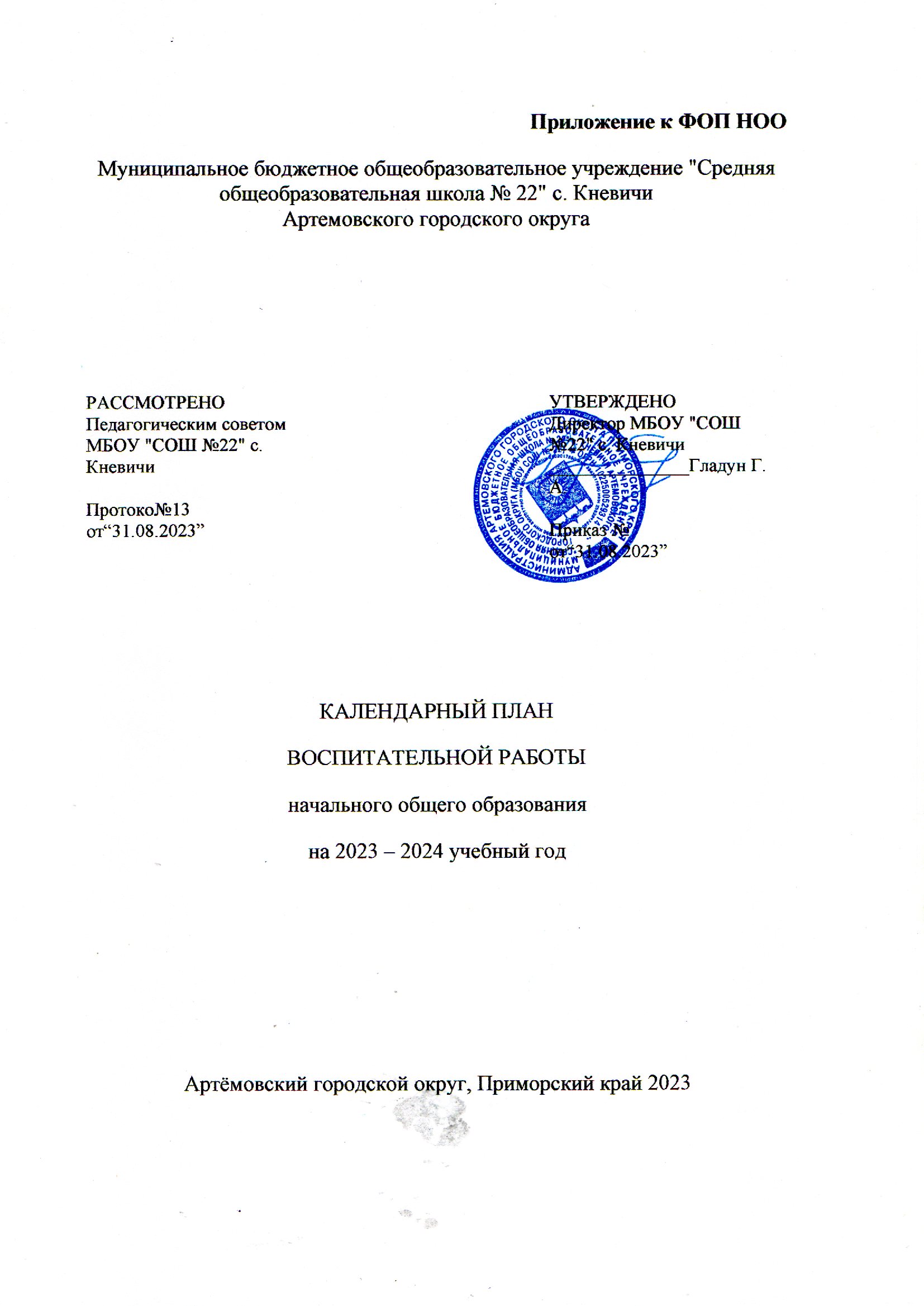 Календарный план воспитательной работы НООДелаКлассыОриентировочное время проведенияОтветственныеКЛАССНОЕ РУКОВОДСТВО КЛАССНОЕ РУКОВОДСТВО КЛАССНОЕ РУКОВОДСТВО КЛАССНОЕ РУКОВОДСТВО Работа с классным коллективомРабота с классным коллективомРабота с классным коллективомРабота с классным коллективомВнеурочное занятие «Разговоры о важном»1–4-еКаждый понедельникКлассные руководители 1–4-х классовПодъем Флага РФ и исполнение Гимна РФ1-4КаждыйпонедельникЗам. директора по ВР Тематические классные часы1–4-еСогласно планам работы классных руководителейКлассные руководители 1–4-х классовОрганизационные и деловые классные часы1–4-еСогласно планам работы классных руководителейКлассныеруководители 1–4-х классовКлассные коллективные творческие дела 1–4-еОдин раз в месяц согласно планам ВР классных руководителейКлассныеруководители 1–4-х классовПодготовка к участию в общешкольных ключевых делах1–4-еСогласно плану «Ключевые общешкольные дела»Классныеруководители 1–4-х классовЭкскурсии1–4-еНе менее одного раз в полугодиеКлассные руководители и родительские комитеты 1–4-х классовИзучение динамики развития классного коллектива1–4-еВ течение учебного годаКлассные руководители 1–4-х классовАдаптация первоклассников1-еВ течение учебного годаКлассные руководители, педагог-психологШефство пятиклассников1-еВ течение учебного годаЗаместитель директора по ВРИндивидуальная работа с обучающимисяИндивидуальная работа с обучающимисяИндивидуальная работа с обучающимисяИндивидуальная работа с обучающимисяИндивидуальные беседы с обучающимися 1–4-е По мере необходимостиКлассные руководители 1–4-х классовАдаптация вновь прибывших обучающихся в классе1–4-еНоябрьЯнварьАпрельКлассные руководители 1–4-х классовИндивидуальная образовательная траекторияИндивидуальная образовательная траекторияИндивидуальная образовательная траекторияИндивидуальная образовательная траекторияВедение портфолио с обучающимися класса 1–4-е В течение годаКлассные руководители 1–4-х классовРабота с учителями-предметниками в классеРабота с учителями-предметниками в классеРабота с учителями-предметниками в классеРабота с учителями-предметниками в классеКонсультации с учителями-предметниками (соблюдение единых требований в воспитании, предупреждение и разрешение конфликтов) 1–4-еЕженедельноКлассные руководители 1–4-х классовУчителя физкультурыУчителя английского языкаПедагоги внеурочной деятельностиМалыйпедсовет «Адаптацияпервоклассников»1-еОктябрьКлассные руководители 1-х классовУчителя физкультурыУчителя английского языкаПедагоги дополнительного образованияПедагог-организаторПедагог-психологСоциальный педагогРабота с родителями обучающихся или их законными представителямиРабота с родителями обучающихся или их законными представителямиРабота с родителями обучающихся или их законными представителямиРабота с родителями обучающихся или их законными представителямиВстреча с родительским активом класса1–4-еОдин раз в триместрКлассные руководители 1–4-х классовРодительский активАдминистрацияшколы (потребованию)Цикл встреч «Профессии наших родителей»1–4-еОдинразполугодиеКлассные руководители 1–4-х классовУправляющий совет школыРодители Классные родительские собрания1–4-еСогласно планам ВР классных руководителейКлассные руководители 1–4-х классовАдминистрация школы (по требованию)УправляющийсоветшколыЛекторий «Школа ответственного родителя»1-еОдинраз в четвертьКлассные руководители 1-х классовАдминистрация школы (по требованию)УРОЧНАЯ ДЕЯТЕЛЬНОСТЬУРОЧНАЯ ДЕЯТЕЛЬНОСТЬУРОЧНАЯ ДЕЯТЕЛЬНОСТЬУРОЧНАЯ ДЕЯТЕЛЬНОСТЬВизуальные образы (предметно-эстетическая среда, наглядная агитация школьных стендов предметной направленности)1–4-еВ течение годаУчителя начальных классовУчителя-предметникиЗам. директора по ВРВнутриклассноешефство2–4-еВ течение годаУчителя начальных классовУчителя-предметникиЗам. директора по ВРЗам. директора по УВРИгровые формы учебной деятельности2–4-еВ течение годаУчителя начальных классовУчителя-предметникиЗам. директора по УВРЗам. директора по ВРИнтерактивные формы  учебной деятельности2–4-еВ течение года Учителя начальных классовУчителя-предметникиЗам. директора по УВРЗам. директора по ВРМузейные уроки2–4-еВ течение года Учителя начальных классовУчителя-предметникиЗам. директора по УВРЗам. директора по ВРСодержание уроков1–4-еВ течение годаУчителя начальных классовУчителя-предметникиСентябрьСентябрьСентябрьСентябрьОбщешкольная линейка, посвященная«Первому звонку – 2023 года»1 – 4-е01.09.Учителя начальных классовЗамдиректора по ВРКлассный час «Россия, устремленная в будущее»1 – 4-е01.09.Учителя начальных классовЗамдиректора по ВРДень окончания Второй мировой войны.День солидарности в борьбе с терроризмом.Информационная минутка на уроках окружающего мира1–4-е04.09–07.09Учителя начальных классовЗамдиректора по ВРМеждународный день распространения грамотности.Информационная минутка на уроке русского языка1–4-е08.09Учителя начальных классовЗамдиректора по ВРПравилакабинета1–4-е В течение месяцаУчителя начальных классовУчителя-предметникиЗамдиректора по ВР165 лет со дня рождения русского ученого, писателя К. Э. ЦиолковскогоОбщешкольный «Деньздоровья»1-4-е8 сентябряУчителяфизкультурыКонкурс рисунков «Мы за ЗОЖ»1-4с 15 сентябряКлассныеруководителиПраздник для 1-х классов «Посвящение в первоклассники»128 сентябряСтарший вожатый,КлассныеруководителиОктябрьОктябрьОктябрьОктябрьМеждународный день музыки (информационная минутка на уроках музыки)1–4-е03.10Учителя начальных классовУчителя музыкиЗамдиректора по ВРМузыкальныйруководитель«ДеньДублера»2-45 октябряЗам. директорапо ВРВсемирный день математики (уроки-игры, уроки-соревнования)1–4-е14.10Учителя начальных классовЗамдиректора по ВРМеждународный день школьных библиотек. Библиотечные уроки1–4-е25.10Учителя начальных классовШкольный библиотекарьЗамдиректора по ВРНоябрьНоябрьНоябрьНоябрьКо дню рождения поэта Самуила Яковлевича Маршака (библиотечные уроки)1–4-е03.11Учителя начальных классовШкольный библиотекарьЗамдиректора по ВРДень народного единства (04.11)(информационные минутки на уроках окружающего мира)1–4-е03.11Учителя начальных классовЗамдиректора по ВРКо дню рождения писателя Дмитрия Наркисовича Мамина-Сибиряка (06.11) (информационная минутка на уроках литературного чтения)1–4-е07.11Учителя начальных классовЗамдиректора по ВРКлассные часы, посвященные «Дню правовой помощи детям»1-413-20 ноябряКлассныеруководителиДень матери (последнее воскресенье ноября)Семейные мастер-классы «Мамины руки не знают скуки» на уроках технологии1–4-е27.11Учителя начальных классовЗамдиректора по ВРДекабрьДекабрьДекабрьДекабрьДень Неизвестного солдата (3.12) (информационная минутка на уроках окружающего мира)1–4-е04.12Учителя начальных классовЗамдиректора по ВРМеждународный день художника (информационная минутка на уроках изобразительного искусства)1–4-е08.12Учитель изобразительного искусстваЗамдиректора по ВРДень Конституции Российской Федерации (12.12) (информационная минутка на уроках окружающего мира)1– 4-е11.12Учитель начальных классовЗамдиректора по ВРМастерская Деда Мороза: Изготовление новогоднего оформления1-4ДекабрьКлассныеруководители, Актив РДДМНовогодниеЁлки1-423-29 декабряЗам. директора по ВР Старший вожатыйЯнварьЯнварьЯнварьЯнварь«Неделя школьных наук», посвященная М.В. Ломоносову1-4С 16 январяКлассныеруководителиФевральФевральФевральФевральМеждународный день родного языка (21.02).Интерактивные уроки родного русского языка 1–4-е21.02Учителя начальных классовЗамдиректора по ВРМероприятия к 23 февраля1-419-21 февраляКлассныеруководителиМартМартМартМартКо дню рождения К.Д. Ушинского (информационная минутка на уроках литературы)1–4-е03.03Учителя начальных классовЗамдиректора по ВРМероприятия к 8 марта1-44-6 мартаКлассныеруководителиКо дню рождения С.В. Михалкова (информационная минутка на уроках литературного чтения)1–4-е13.03Учителя начальных классовЗамдиректора по ВРНеделяматематики1–4-е14.03–20.03Учителя начальных классовРуководитель ШМОЗамдиректора по ВРДень воссоединения Крыма с Россией (18.03)1–4-е18.03Учителя начальных классовЗамдиректора по ВРВсероссийская неделя музыки для детей и юношества1–4-е21.03–27.03Учителя начальных классовУчитель музыкиРуководитель ШМОЗамдиректорапо ВРКо дню рождения писателя М. Горького (библиотечные уроки)1–4-е28.03Учителя начальных классовШкольный библиотекарьЗамдиректора по ВРАпрельАпрельАпрельАпрельКо дню рождения С.В. Рахманинова (01.04) (информационная минутка на уроках музыки)1–4-е03.04Учителя начальных классовУчитель музыкиЗамдиректора по ВРДень космонавтики (12.04) (информационная минутка на уроках окружающего мира)1–4-е12.04Учителя начальных классовЗамдиректора по ВРВсемирный день Земли (информационная минутка на уроках окружающего мира)1–4-е22.04Учителя начальных классовЗамдиректора по ВРАкция «Письмосолдату»3-4В течение месяцаКлассныеруководителиУчастие в выставке Детского творчества1-4В течение месяцаКлассныеруководителиУчителятехнологииМайМайМайМайМероприятие «По страницам Великой отечественной войны»3-46 маяпедагог-организаторКлассныеруководителиУчастие в акции «Окна Победы», «Георгиевская ленточка», «Журавлики»1-41-9 маяАктивклассаКо дню основания Черноморского флота (13.05) (информационная минутка на уроках окружающего мира)1–4-е15.05Учителя начальных классовЗамдиректора по ВРКо дню основания Балтийского флота (информационная минутка на уроках окружающего мира)1–4-е18.05Учителя начальных классовЗамдиректора по ВРДень государственного флага Российской Федерации (информационная минутка на уроках окружающего мира)1–4-е22.05Учителя начальных классовЗамдиректора по ВРДень славянской письменности и культуры (информационная минутка на уроках русского языка)1–4-е24.05Учителя начальных классовЗамдиректора по ВРПрощание с начальнойшколой4Последняя неделя учебного годаКлассныеруководителиКонкурс рисунков на асфальте: «Соблюдая ПДД, не окажешься в беде»2-4В течение месяцаСтарший вожатыйЛинейка «Последнийзвонок -2024»1-423-25 маяЗамдиректорапо ВРИтоговыеклассныечасы1-424 маяКлассныеруководителиВНЕУРОЧНАЯ ДЕЯТЕЛЬНОСТЬВНЕУРОЧНАЯ ДЕЯТЕЛЬНОСТЬВНЕУРОЧНАЯ ДЕЯТЕЛЬНОСТЬВНЕУРОЧНАЯ ДЕЯТЕЛЬНОСТЬРазговоры о важном1–4-еКаждый понедельникКлассные руководителиТропинка в профессию1–4-еКаждыйчетвергКлассныеруководителиРеализация особых интеллектуальных и социокультурных потребностей учащихсяРеализация особых интеллектуальных и социокультурных потребностей учащихсяРеализация особых интеллектуальных и социокультурных потребностей учащихсяРеализация особых интеллектуальных и социокультурных потребностей учащихсяФункциональная грамотность1–4-еСогласно расписанию занятий ВДУчителя начальных классовЕстествознание «Азбука экологии»4-еСогласно расписанию занятий ВДУчителя начальных классов«Народы России: дорога дружбы»1–4-еСогласнорасписаниюзанятий ВДУчителяначальныхклассовУдовлетворение профориентационных интересов и потребностей обучающихсяУдовлетворение профориентационных интересов и потребностей обучающихсяУдовлетворение профориентационных интересов и потребностей обучающихсяУдовлетворение профориентационных интересов и потребностей обучающихсяТропинка в профессию1–4-еКаждыйчетвергКлассныеруководителиПроектно-исследовательскаядеятельностьПроектно-исследовательскаядеятельностьПроектно-исследовательскаядеятельностьПроектно-исследовательскаядеятельностьЯ исследователь 1–4-еСогласно расписанию занятий ВД Учителя начальных классовСпортивно-оздоровительнаядеятельностьСпортивно-оздоровительнаядеятельностьСпортивно-оздоровительнаядеятельностьСпортивно-оздоровительнаядеятельность«Движение есть жизнь!» Общая физическая подготовка1–4-еСогласно расписанию занятий ВД Учителя физической культурыЗанятия, направленные на удовлетворение социальных интересов и потребностей учащихсяЗанятия, направленные на удовлетворение социальных интересов и потребностей учащихсяЗанятия, направленные на удовлетворение социальных интересов и потребностей учащихсяЗанятия, направленные на удовлетворение социальных интересов и потребностей учащихсяОрлята России1-4 Согласнорасписаниюзанятий ВД Старший  вожатый. Советник по воспитаниюТворческая деятельностьТворческая деятельностьТворческая деятельностьТворческая деятельность«Веселые нотки»2-еСогласнорасписаниюзанятий ВД Верхоломова Е. А.Хореография 1-2-еСогласно расписанию занятий ВД Махно А. С.ВЗАИМОДЕЙСТВИЕ С РОДИТЕЛЯМИ (ЗАКОННЫМИ ПРЕДСТАВИТЕЛЯМИ)ВЗАИМОДЕЙСТВИЕ С РОДИТЕЛЯМИ (ЗАКОННЫМИ ПРЕДСТАВИТЕЛЯМИ)ВЗАИМОДЕЙСТВИЕ С РОДИТЕЛЯМИ (ЗАКОННЫМИ ПРЕДСТАВИТЕЛЯМИ)ВЗАИМОДЕЙСТВИЕ С РОДИТЕЛЯМИ (ЗАКОННЫМИ ПРЕДСТАВИТЕЛЯМИ)В течение годаВ течение годаВ течение годаВ течение годаОбщешкольный совет родителей1–4-еОдин раз в полугодиеДиректорОбщешкольные родительские собрания«Семья и школа: взгляд в одном направлении»«Права ребенка. Обязанности родителей»«Взаимодействие семьи и школы по вопросам профилактики правонарушений и безнадзорности»1–4-еОдин раз в полугодие сентябрьмартЗамдиректораКлассные руководителиКонсультации с психологом1–4-еПо графикуПсихологИндивидуальные встречи с администрацией1–4-еПо запросуАдминистрацияКруглыйстол «Вопросывоспитания»1–4-еапрельЗамдиректорапо ВРПсихологПерсональныевыставкиталантовродителей1–4-еВ течение годаЗамдиректора по ВРКлассные руководителиСентябрьСентябрьСентябрьСентябрьЯрмарка дополнительного образования1–4-еСентябрьЗамдиректора по дополнительному образованиюЯрмарка курсов внеурочной деятельности1–4-еСентябрьЗамдиректора по УВРЗамдиректора по ВРЛекторий «Что такое навыки XXI века. Часть 1»1–4-еСентябрьЗамдиректора по ВРПсихолог«Проблемы адаптации»1-еСентябрьЗамдиректора по ВРПсихологНоябрьНоябрьНоябрьНоябрьМастер-классы ко Дню матери (26.11)1–4-еДо 26.11Учитель ИЗО«Простые правила безопасности в интернете»1–4-еНоябрьЗамдиректора по ВРУчитель информатикиДекабрьДекабрьДекабрьДекабрь«Проектные технологии в жизни»1–4-еДекабрьЗамдиректора по ВРОтветственный за проектную деятельностьМастер-классы к Новому году1–4-еДо 20.12Учитель ИЗОФутбольный матч «Родители-ученики» на благотворительной ярмарке1–4-е22.12Организатор спортивной деятельностиСпортивный комитет школыФевральФевральФевральФевральДень открытых дверей1–4-е13.02Замдиректора по УВР начальной школыЗамдиректора по ВРМастер-классы ко Дню защитника Отечества1–4-еДо 19.02Учитель ИЗОМартМартМартМартМастер-классы к Международному женскому дню1–4-еДо 07.03Учитель ИЗОТренинг «Навыки стрессоустойчивости»1–4-еМартЗамдиректора по ВРПсихологАпрельАпрельАпрельАпрельТренинг «Гений коммуникации»1–4-еАпрельЗамдиректора по ВРПсихологМастер-классы к благотворительной ярмарке1–4-еДо 23.04Учитель ИЗОФутбольный матч «Родители – ученики» на благотворительной ярмарке1–4-е23.04Организатор спортивной деятельностиСпортивный комитет школыОСНОВНЫЕ ШКОЛЬНЫЕ ДЕЛАОСНОВНЫЕ ШКОЛЬНЫЕ ДЕЛАОСНОВНЫЕ ШКОЛЬНЫЕ ДЕЛАОСНОВНЫЕ ШКОЛЬНЫЕ ДЕЛАВ течение годаВ течение годаВ течение годаВ течение годаПроект «Наследники Великой Победы» «Календарь Победы»1–4-еСентябрь–май по отдельному плануЗамдиректора по ВРЭколого-благотворительная акция фонда «Волонтеры в помощь детям-сиротам» «Добрые крышечки»1–4-еСентябрь–майЗамдиректора по ВРШкольный комитетДобровольцы и волонтерыКлуб «Старшиедлямладших»СентябрьСобытия:1 сентября: День знаний;3 сентября: День окончания Второй мировой войны;3 сентября: День солидарности в борьбе с терроризмом;8 сентября: Международный день распространения грамотности;10 сентября: Международный день памяти жертв фашизмаСентябрьСобытия:1 сентября: День знаний;3 сентября: День окончания Второй мировой войны;3 сентября: День солидарности в борьбе с терроризмом;8 сентября: Международный день распространения грамотности;10 сентября: Международный день памяти жертв фашизмаСентябрьСобытия:1 сентября: День знаний;3 сентября: День окончания Второй мировой войны;3 сентября: День солидарности в борьбе с терроризмом;8 сентября: Международный день распространения грамотности;10 сентября: Международный день памяти жертв фашизмаСентябрьСобытия:1 сентября: День знаний;3 сентября: День окончания Второй мировой войны;3 сентября: День солидарности в борьбе с терроризмом;8 сентября: Международный день распространения грамотности;10 сентября: Международный день памяти жертв фашизмаДеньзнаний1–4-е01.09Замдиректора по ВРПроект «Наследники Великой Победы»Акция «Подарки для ветеранов»1–4-еДо 09.09Замдиректора по ВРСовет родителейШкольный комитетУчитель ИЗОДобровольцы и волонтерыШкольное коммуникационное агентствоНеделябезопасностидорожногодвижения1–4-е25.09–29.09Замдиректора по ВРЗамдиректора по безопасностиУчителя ОБЖШкольное медиаагентствоСпортивный комитет школыОсенняя ярмарки1 -4ОктябрьСобытия:1 октября: Международный день пожилых людей; Международный день музыки;4 октября: Деньзащитыживотных;5 октября: День учителя;25 октября: Международный день школьных библиотек;третье воскресенье октября (15.10.2023): День отцаОктябрьСобытия:1 октября: Международный день пожилых людей; Международный день музыки;4 октября: Деньзащитыживотных;5 октября: День учителя;25 октября: Международный день школьных библиотек;третье воскресенье октября (15.10.2023): День отцаОктябрьСобытия:1 октября: Международный день пожилых людей; Международный день музыки;4 октября: Деньзащитыживотных;5 октября: День учителя;25 октября: Международный день школьных библиотек;третье воскресенье октября (15.10.2023): День отцаОктябрьСобытия:1 октября: Международный день пожилых людей; Международный день музыки;4 октября: Деньзащитыживотных;5 октября: День учителя;25 октября: Международный день школьных библиотек;третье воскресенье октября (15.10.2023): День отца120-летие школыоктябрьВесь коллективДень учителяМеждународный день учителя1–4-е05.10Замдиректора по ВРРуководители ШМОКлассный руководитель 11-го классаШкольный комитетШкольное медиаагентствоПосвящение в первоклассники1-е23.10Замдиректора по ВРКлассные руководители 1-х, 5-х классовСовет родителейШкольное медиаагентствоПосвящение в читатели2-е26.10Заведующий библиотекойКлассные руководители 2-х классовШкольное медиаагентствоНоябрьСобытия:4 ноября: День народного единства;8 ноября: День памяти погибших при исполнении служебных обязанностей сотрудников органов внутренних дел России;последнее воскресенье ноября (26.10.2023): День матери;30 ноября: День Государственного герба Российской ФедерацииНоябрьСобытия:4 ноября: День народного единства;8 ноября: День памяти погибших при исполнении служебных обязанностей сотрудников органов внутренних дел России;последнее воскресенье ноября (26.10.2023): День матери;30 ноября: День Государственного герба Российской ФедерацииНоябрьСобытия:4 ноября: День народного единства;8 ноября: День памяти погибших при исполнении служебных обязанностей сотрудников органов внутренних дел России;последнее воскресенье ноября (26.10.2023): День матери;30 ноября: День Государственного герба Российской ФедерацииНоябрьСобытия:4 ноября: День народного единства;8 ноября: День памяти погибших при исполнении служебных обязанностей сотрудников органов внутренних дел России;последнее воскресенье ноября (26.10.2023): День матери;30 ноября: День Государственного герба Российской ФедерацииДекабрьСобытия:3 декабря: День Неизвестного солдата;3 декабря: Международный день инвалидов;5 декабря: День добровольца (волонтера) в России;9 декабря: ДеньГероевОтечества;12 декабря: День Конституции Российской ФедерацииДекабрьСобытия:3 декабря: День Неизвестного солдата;3 декабря: Международный день инвалидов;5 декабря: День добровольца (волонтера) в России;9 декабря: ДеньГероевОтечества;12 декабря: День Конституции Российской ФедерацииДекабрьСобытия:3 декабря: День Неизвестного солдата;3 декабря: Международный день инвалидов;5 декабря: День добровольца (волонтера) в России;9 декабря: ДеньГероевОтечества;12 декабря: День Конституции Российской ФедерацииДекабрьСобытия:3 декабря: День Неизвестного солдата;3 декабря: Международный день инвалидов;5 декабря: День добровольца (волонтера) в России;9 декабря: ДеньГероевОтечества;12 декабря: День Конституции Российской ФедерацииВ рамках Года педагога и наставника. Церемония «Признание» для педагогов школы1–4-еДо 15.12Замдиректора по ВРРуководители предметных ШМОСовет родителейУчителя и сотрудники школыШкольное медиаагентствоПроект «От сердца к сердцу» «Удивительные елки» мастер-класс для детей с особенностями развития1–4-еДекабрьЗамдиректора по ВРДобровольцы и волонтерыШкольноекоммуникационноеагентствоЯнварьСобытия:25 января: День российского студенчества;27 января: День снятия блокады Ленинграда;27 января: День освобождения Красной армией крупнейшего «лагеря смерти» Аушвиц-Биркенау (Освенцима) – День памяти жертв ХолокостаЯнварьСобытия:25 января: День российского студенчества;27 января: День снятия блокады Ленинграда;27 января: День освобождения Красной армией крупнейшего «лагеря смерти» Аушвиц-Биркенау (Освенцима) – День памяти жертв ХолокостаЯнварьСобытия:25 января: День российского студенчества;27 января: День снятия блокады Ленинграда;27 января: День освобождения Красной армией крупнейшего «лагеря смерти» Аушвиц-Биркенау (Освенцима) – День памяти жертв ХолокостаЯнварьСобытия:25 января: День российского студенчества;27 января: День снятия блокады Ленинграда;27 января: День освобождения Красной армией крупнейшего «лагеря смерти» Аушвиц-Биркенау (Освенцима) – День памяти жертв ХолокостаАкцияпамяти «Зажгитесвечи...»1–4-е26.01Замдиректора по ВРШкольный комитетПервичное отделение РДДМШкольноемедиаагентствоФевральСобытия:2 февраля: День разгрома советскими войсками немецко-фашистских войск в Сталинградской битве;8 февраля: Деньроссийскойнауки;15 февраля: День памяти о россиянах, исполнявших служебный долг за пределами Отечества;21 февраля: Международный день родного языка;23 февраля: ДеньзащитникаОтечестваФевральСобытия:2 февраля: День разгрома советскими войсками немецко-фашистских войск в Сталинградской битве;8 февраля: Деньроссийскойнауки;15 февраля: День памяти о россиянах, исполнявших служебный долг за пределами Отечества;21 февраля: Международный день родного языка;23 февраля: ДеньзащитникаОтечестваФевральСобытия:2 февраля: День разгрома советскими войсками немецко-фашистских войск в Сталинградской битве;8 февраля: Деньроссийскойнауки;15 февраля: День памяти о россиянах, исполнявших служебный долг за пределами Отечества;21 февраля: Международный день родного языка;23 февраля: ДеньзащитникаОтечестваФевральСобытия:2 февраля: День разгрома советскими войсками немецко-фашистских войск в Сталинградской битве;8 февраля: Деньроссийскойнауки;15 февраля: День памяти о россиянах, исполнявших служебный долг за пределами Отечества;21 февраля: Международный день родного языка;23 февраля: ДеньзащитникаОтечестваДень открытых дверей1–4-е13.02ДиректорЗаместители директора по УВРРуководителиШМОМасленица1–4-е28.02Замдиректора по ВРСовет старшеклассниковШкольное медиаагентствоСмотр песни и строя1–4-е22.02Замдиректора по ВРКлассные руководителиШкольное медиаагентствоМартСобытия:8 марта: Международный женский день;18 марта: День воссоединения Крыма с Россией;27 марта: ВсемирныйденьтеатраМартСобытия:8 марта: Международный женский день;18 марта: День воссоединения Крыма с Россией;27 марта: ВсемирныйденьтеатраМартСобытия:8 марта: Международный женский день;18 марта: День воссоединения Крыма с Россией;27 марта: ВсемирныйденьтеатраМартСобытия:8 марта: Международный женский день;18 марта: День воссоединения Крыма с Россией;27 марта: ВсемирныйденьтеатраКонцертКМеждународному женскому дню1–4-е07.03Замдиректора по ВРКлассные руководители 1–11-х классовАпрельСобытия:12 апреля: День космонавтики;19 апреля: День памяти о геноциде советского народа нацистами и их пособниками в годы Великой отечественной войныАпрельСобытия:12 апреля: День космонавтики;19 апреля: День памяти о геноциде советского народа нацистами и их пособниками в годы Великой отечественной войныАпрельСобытия:12 апреля: День космонавтики;19 апреля: День памяти о геноциде советского народа нацистами и их пособниками в годы Великой отечественной войныАпрельСобытия:12 апреля: День космонавтики;19 апреля: День памяти о геноциде советского народа нацистами и их пособниками в годы Великой отечественной войныПроект «Наследники Великой Победы» Митинг у памятника1–4-е26.04Замдиректора по ВРКлассные руководители 1–4-х классовШкольное медиаагентствоМайСобытия:1 мая: Праздник Весны и Труда;9 мая: ДеньПобеды;19 мая: День детских общественных организаций России;24 мая: День славянской письменности и культурыМайСобытия:1 мая: Праздник Весны и Труда;9 мая: ДеньПобеды;19 мая: День детских общественных организаций России;24 мая: День славянской письменности и культурыМайСобытия:1 мая: Праздник Весны и Труда;9 мая: ДеньПобеды;19 мая: День детских общественных организаций России;24 мая: День славянской письменности и культурыМайСобытия:1 мая: Праздник Весны и Труда;9 мая: ДеньПобеды;19 мая: День детских общественных организаций России;24 мая: День славянской письменности и культурыПроект «Наследники Великой Победы» Концерт, посвященный Дню Победы1–4-е08.05Замдиректора по ВРВыпускнойпраздникначальнойшколы1–4-е28.05Замдиректора по ВРКлассные руководителиСАМОУПРАВЛЕНИЕСАМОУПРАВЛЕНИЕСАМОУПРАВЛЕНИЕСАМОУПРАВЛЕНИЕИгровая программа по развитию ученического самоуправления для начальных классов «Экипажи»1–4-еВ течение годаСоветник по воспитаниюКлассные руководителиСовет старшеклассниковПРОФОРИЕНТАЦИЯПРОФОРИЕНТАЦИЯПРОФОРИЕНТАЦИЯПРОФОРИЕНТАЦИЯВ течение годаВ течение годаВ течение годаВ течение годаПрофориентационные экскурсии по отдельному плану2–4-еВ течение годаЗамдиректора по ВРУчителя начальных классовОктябрьОктябрьОктябрьОктябрьК Году педагога и наставника. Ролеваяигра «Я – Учитель!»2–4-еОктябрьЗамдиректора по ВРУчителя начальных классовНоябрьНоябрьНоябрьНоябрьДетский город профессий 2–4-еНоябрьУчителя начальных классовОтветственный за экскурсииДекабрьДекабрьДекабрьДекабрьИгровая программа «Кем работает Дед Мороз?»1–4-еДекабрьЗамдиректора по ВРУчителя начальных классовЯнварьЯнварьЯнварьЯнварьСерия классных часов «Профессии наших мам и пап»2–4-еЯнварьЗамдиректора по ВРУчителя начальных классовСоветродителейФевральФевральФевральФевральИсследовательские проекты «Кто нас защищает»2–4-еФевральЗамдиректора по ВРУчителя начальных классовСовет старшеклассниковМартМартМартМартИсследовательские проекты «Таланты, подаренные людям»2–4-еМартЗамдиректора по ВРУчителя начальных классовСовет старшеклассниковАпрельАпрельАпрельАпрельЯрмарка профессий1–4-еАпрельЗамдиректора по ВРУчителя начальных классовМайМайМайМайЭкскурсии на предприятия города1–4-еМайЗамдиректора по ВРУчителя начальных классовВНЕШКОЛЬНЫЕ МЕРОПРИЯТИЯВНЕШКОЛЬНЫЕ МЕРОПРИЯТИЯВНЕШКОЛЬНЫЕ МЕРОПРИЯТИЯВНЕШКОЛЬНЫЕ МЕРОПРИЯТИЯПоходы в театры, на выставки в выходные дни1–4-еВ течение годаКлассные руководителиЭкскурсии по предметам1–4-еВ течение годаОтветственный за экскурсииЭкскурсии по патриотической тематике, профориентации, экспедиции1–4-еВ течение года Замдиректора по ВРСоветник директора по воспитаниюПсихологПоходы выходного дня 1-4Сентябрь, майКл.руководителиОРГАНИЗАЦИЯ ПРЕДМЕТНО-ПРОСТРАНСТВЕННОЙ СРЕДЫОРГАНИЗАЦИЯ ПРЕДМЕТНО-ПРОСТРАНСТВЕННОЙ СРЕДЫОРГАНИЗАЦИЯ ПРЕДМЕТНО-ПРОСТРАНСТВЕННОЙ СРЕДЫОРГАНИЗАЦИЯ ПРЕДМЕТНО-ПРОСТРАНСТВЕННОЙ СРЕДЫВ течение годаВ течение годаВ течение годаВ течение годаЦикл дел «Персональная выставка»1–4-еСентябрь–майЗамдиректора по ВРПедагог доп.образованияКлассные руководителиГосударственныесимволыРоссии1–4-еСентябрь–майЗамдиректора по ВРСоветник директора по воспитаниюПравиладорожногодвижения1–4-еСентябрь–майЗамдиректора по ВРСоветник директора по воспитанию«Поздравляем!» (достижения учеников, учителей, дни рождения)1–4-еСентябрь–майЗамдиректора по ВРСоветник директора по воспитаниюОформление информационного стенда «Тестирование ВФСК ГТО»1–4-еСентябрь–майОрганизатор спортивной деятельностиСпортивный комитет школыДополнительноеобразование1–4-еСентябрь–майЗамдиректора по УВРСоветник директора по воспитаниюКурсывнеурочнойдеятельности1–4-еСентябрь–майЗамдиректора по УВРАфиши к мероприятиям школы/класса1–4-еСентябрь–майЗамдиректора по ВРШкольный комитетПервичное отделение РДДМПРОФИЛАКТИКА И БЕЗОПАСНОСТЬПРОФИЛАКТИКА И БЕЗОПАСНОСТЬПРОФИЛАКТИКА И БЕЗОПАСНОСТЬПРОФИЛАКТИКА И БЕЗОПАСНОСТЬКоррекционно-воспитательная работа с обучающимися групп риска и их семьями1–4-еСогласно планам работы специалистов социально-психологической службы школы Замдиректора по ВРСоветник по воспитаниюСоцпедагогПсихологПсихолого-педагогическое сопровождение групп риска обучающихся1–4-еВ течение года Замдиректора по ВРСоветник по воспитаниюСоцпедагогПсихологКлассные руководителиМониторинг рисков безопасности и ресурсов повышения безопасности1–4-еВ течение года Замдиректора по ВРЗамдиректора по безопасностиСоветник по воспитаниюСоцпедагогПсихологСоветпрофилактики 1–4-еВ течение года Замдиректора по ВРСоветник по воспитаниюСоцпедагогПсихологСлужба медиации 1–4-еВ течение годаЗамдиректора по ВРСоветник по воспитаниюСоцпедагогПсихологШкольный комитетАкция «Выбери дело по душе» (вовлечение обучающихся в кружки и секции)1–4-еСентябрь Замдиректора по ВРСоветник по воспитаниюПервичная ячейка РДДМШкольный комитетПедагоги допобразования и ВДВсероссийский день бега «Кросс нации»2–4-еОктябрьЗамдиректора по ВРСоветник по воспитаниюУчителяфизкультурыОбновление тематического стенда «Вредные привычки»2–4-еВ течение годаЗамдиректора по ВРСоветник по воспитаниюШкольноемедиаагентствоКонкурс плакатов «Что такое вредные привычки»2–4-еНоябрьКлассные руководителиСоветник по воспитаниюБеседа «Ктообзывается, тот...»1–4-е ДекабрьПсихологСпортивный праздник-квест «Богатырская наша сила»1–4-еФевральЗамдиректора по ВРСоветник по воспитаниюУчителяфизкультурыСпортивная игра «Олимпийский лабиринт»1–4-еАпрельЗамдиректора по ВРСоветник по воспитаниюУчителяфизкультурыАкция «Жить здорово!»1–4-еМайЗамдиректора по ВРСоветник по воспитаниюУчителяфизкультурыСОЦИАЛЬНОЕ ПАРТНЕРСТВОСОЦИАЛЬНОЕ ПАРТНЕРСТВОСОЦИАЛЬНОЕ ПАРТНЕРСТВОСОЦИАЛЬНОЕ ПАРТНЕРСТВОСоциальные проекты благотворительной, экологической, патриотической, трудовой направленностей1–4-е По согласованиюГородской Драматический театрФармацевтический заводШвейная фабрикаПолитехнический колледжМузей культуры и искусства «Истоки»Экскурсии, внеурочныезанятия, акции1–4-е По согласованиюДЕТСКИЕ ОБЩЕСТВЕННЫЕ ОБЪЕДИНЕНИЯДЕТСКИЕ ОБЩЕСТВЕННЫЕ ОБЪЕДИНЕНИЯДЕТСКИЕ ОБЩЕСТВЕННЫЕ ОБЪЕДИНЕНИЯДЕТСКИЕ ОБЩЕСТВЕННЫЕ ОБЪЕДИНЕНИЯВ течение годаВ течение годаВ течение годаВ течение годаЗаседания «Орлята России»2–4-еЕженедельноСоветник по воспитаниюЗамдиректора по ВРФото- и видеоотчеты об акциях и поездках4-еПо мере проведенияСоветник по воспитанию«Добровольцы и волонтеры»Экологический социальный проект «Сдай макулатуру – спаси дерево!»1–4-е1 четвертьСоветник по воспитанию